895  İl Turizm Koordinasyon Kurulu Kararları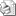 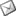 Sayı     : 2009 / 895İLGİ   : İl Kültür ve Turizm Müdürlüğü’nün 27.05.2009 tarih, 4098 sayılı yazısıİlimizde, 2009 yılı turizm sezonunun sorunsuz ve yararlı geçirilebilmesi ve bu konuda ne gibi önemlerin alınması gerektiği hususlarının görüşüldüğü İl Turizm Koordinasyon Kurulu Toplantısının 26.02.2009 tarihinde yapıldığı ve ekteki kararların alındığı ilgi yazı ile bildirilmiştir.Ülkemizin önemli gelir kaynaklarından biri olan turizmin ilimiz merkez ve ilçelerinde sorunsuz, başarılı bir sezon geçirebilmesi için ekte gönderilen kararların değerlendirilerek, hem bir vatandaş hem de bir meslek kuruluşu olarak olumlu sonuçlara ulaşılabilmesi yönünde gayret gösterilmesi hususunda gereğini rica ederiz. Özcan KILKIŞ                                                                                           Selahattin ARSLAN Genel Sekreter                                                                                              Başkan Vekili